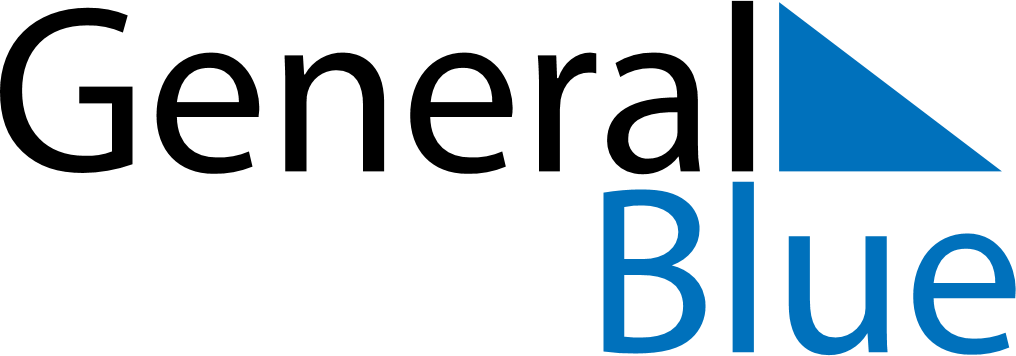 October 2024October 2024October 2024October 2024October 2024October 2024Winton, Queensland, AustraliaWinton, Queensland, AustraliaWinton, Queensland, AustraliaWinton, Queensland, AustraliaWinton, Queensland, AustraliaWinton, Queensland, AustraliaSunday Monday Tuesday Wednesday Thursday Friday Saturday 1 2 3 4 5 Sunrise: 6:08 AM Sunset: 6:26 PM Daylight: 12 hours and 18 minutes. Sunrise: 6:07 AM Sunset: 6:26 PM Daylight: 12 hours and 19 minutes. Sunrise: 6:06 AM Sunset: 6:27 PM Daylight: 12 hours and 20 minutes. Sunrise: 6:05 AM Sunset: 6:27 PM Daylight: 12 hours and 21 minutes. Sunrise: 6:04 AM Sunset: 6:27 PM Daylight: 12 hours and 23 minutes. 6 7 8 9 10 11 12 Sunrise: 6:03 AM Sunset: 6:28 PM Daylight: 12 hours and 24 minutes. Sunrise: 6:02 AM Sunset: 6:28 PM Daylight: 12 hours and 25 minutes. Sunrise: 6:01 AM Sunset: 6:28 PM Daylight: 12 hours and 27 minutes. Sunrise: 6:00 AM Sunset: 6:29 PM Daylight: 12 hours and 28 minutes. Sunrise: 6:00 AM Sunset: 6:29 PM Daylight: 12 hours and 29 minutes. Sunrise: 5:59 AM Sunset: 6:30 PM Daylight: 12 hours and 30 minutes. Sunrise: 5:58 AM Sunset: 6:30 PM Daylight: 12 hours and 32 minutes. 13 14 15 16 17 18 19 Sunrise: 5:57 AM Sunset: 6:30 PM Daylight: 12 hours and 33 minutes. Sunrise: 5:56 AM Sunset: 6:31 PM Daylight: 12 hours and 34 minutes. Sunrise: 5:55 AM Sunset: 6:31 PM Daylight: 12 hours and 35 minutes. Sunrise: 5:54 AM Sunset: 6:31 PM Daylight: 12 hours and 37 minutes. Sunrise: 5:53 AM Sunset: 6:32 PM Daylight: 12 hours and 38 minutes. Sunrise: 5:53 AM Sunset: 6:32 PM Daylight: 12 hours and 39 minutes. Sunrise: 5:52 AM Sunset: 6:33 PM Daylight: 12 hours and 40 minutes. 20 21 22 23 24 25 26 Sunrise: 5:51 AM Sunset: 6:33 PM Daylight: 12 hours and 42 minutes. Sunrise: 5:50 AM Sunset: 6:34 PM Daylight: 12 hours and 43 minutes. Sunrise: 5:49 AM Sunset: 6:34 PM Daylight: 12 hours and 44 minutes. Sunrise: 5:49 AM Sunset: 6:35 PM Daylight: 12 hours and 45 minutes. Sunrise: 5:48 AM Sunset: 6:35 PM Daylight: 12 hours and 47 minutes. Sunrise: 5:47 AM Sunset: 6:35 PM Daylight: 12 hours and 48 minutes. Sunrise: 5:47 AM Sunset: 6:36 PM Daylight: 12 hours and 49 minutes. 27 28 29 30 31 Sunrise: 5:46 AM Sunset: 6:36 PM Daylight: 12 hours and 50 minutes. Sunrise: 5:45 AM Sunset: 6:37 PM Daylight: 12 hours and 51 minutes. Sunrise: 5:45 AM Sunset: 6:37 PM Daylight: 12 hours and 52 minutes. Sunrise: 5:44 AM Sunset: 6:38 PM Daylight: 12 hours and 54 minutes. Sunrise: 5:43 AM Sunset: 6:39 PM Daylight: 12 hours and 55 minutes. 